City of London Academies Trust 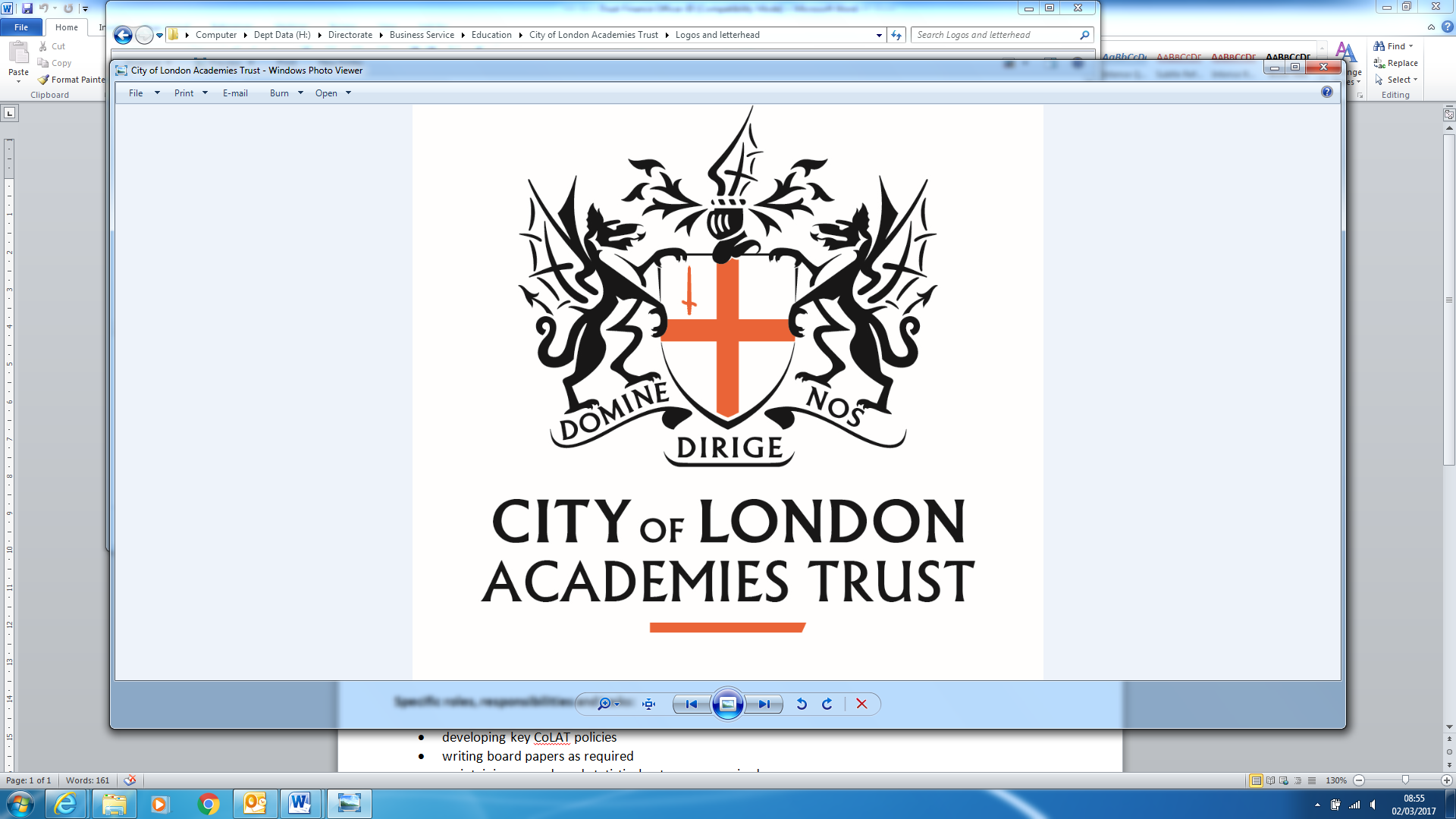 Job Description Post: Academic Tutor (English)Accountable to: Associate Assistant Principal – Achievement 	Grade/Range: Unqualified Teacher ScaleSalary: UQT 1 (£22,849) FTE Working Pattern:Full time hours to be deployed flexibly to meet student needsRequirement to work 9am-1pm Saturday morningFour weeks to be worked during school holidaysLocation: The City Academy, HackneyDisclosure level:  Enhanced DBSResponsible for: Learning outcomes of studentsMain Purpose To work one-on-one and in small groups with students in personalised tutoring sessions, supporting individual students with their specific care and educational requirements, in order to enable them to achieve their academic goals.  Key Accountabilities 1.   	Teaching and Learning:Teach personalised tuition sessions 1-1 and in small groupsBe a Personal Adviser to underperforming students Address underachievement through providing personalised tuition as well as developing and implementing faculty strategies and approaches.Provide assessment to students and parents as requiredFulfil reporting requirements.Liaise with parents to ensure excellent attainment.Support extended day activities to enhance students’ learning experiencesManage the behaviour of students in learning sessions and around the academy.Understand and fulfil all the requirements of academy policy 2.        	Additional ResponsibilitiesAdhere at all times to professional business standards of dress, courtesy and efficiency in line with the ethos and specialism of the academyAttend team and staff meetings.Attend and participate in open eveningsUphold the academy’s behaviour code and uniform regulationsBe responsible for ensuring subject knowledge is developed and participate in staff training and development.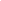 Key Organisational ObjectivesFollowing Health and Safety requirements and initiatives as directedThe academy is committed to safeguarding and promoting the welfare of children and young people and we expect all staff to share this commitment.Ensuring compliance with Data Protection legislationAt all times operating within the school’s Equalities policies, demonstrating commitment and contribution to improving standards of attainment.Adopting Customer Care and Quality initiatives.Fulfilling the role of Student Personal Adviser and/or mentor if requiredContributing to the maintenance of a caring and stimulating environment for young people.Safeguarding ChildrenCOLAT is committed to safeguarding and promoting the welfare of children and young people. We expect all staff to share this commitment and to undergo appropriate checks, including enhanced DBS checks.The above responsibilities are subject to the general duties and responsibilities contained in the Statement of Conditions of Employment. The duties of this post may vary from time to time without changing the general character of the post or level of responsibility entailed.The person undertaking this role is expected to work within the policies, ethos and aims of the Trust and to carry out such other duties as may reasonably be assigned. The post holder will be expected to have an agreed flexible working pattern to ensure that all relevant functions are fulfilled through direct dialogue with employees, contractors and community members. English DutyThis role is covered under part 7 of the Immigration Act 2016 and therefore the ability to speak fluent spoken English is an essential requirement for this role. Special Conditions of ServiceBecause of the nature of the post, candidates are not entitled to withhold information regarding convictions by virtue of the Rehabilitation of Offenders Act 1974 (Exemptions) Order 1975 as amended. Candidates are required to give details of any convictions and are expected to disclose such information at the appointment interview.Because this post allows substantial access to children, candidates are required to comply with departmental procedures in relation to Police checks. If candidates are successful in their application, prior to taking up post they will be required to give written permission to the Department to ascertain details from the Metropolitan Police regarding any convictions against them and, as appropriate the nature of such convictions.City of London Academies Trust 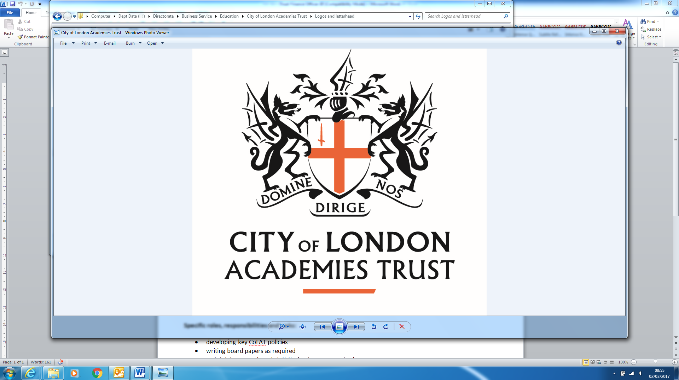 Person SpecificationOur Values and VisionThe City of London Academies Trust, sponsored by the City of London Corporation, aims to provide high-quality education for students and pioneer educational innovation. We are driven by the ambition to provide world-class experiences and deliver exceptional educational outcomes for the young people we serve. All City of London schools and academies draw upon the traditions, institutions, heritage and historical successes of London to furnish each of their diverse communities with life-transforming learning experiences. In doing so, we believe that the young people we serve develop into successful, compassionate young adults, who make a positive contribution to their local, national and global communities. Our schools are characterised by a common understanding of what makes outstanding schools, based on five key principles which are known as our 'Foundations of Excellence'​.Our StaffOur staff have high expectations, are consistent and driven to provide the best teaching and opportunities for our students. Teachers work in a well-disciplined environment where they are able to teach creative and engaging lessons, and all staff are given exciting opportunities to develop and learn from exceptional practitioners.Equal OpportunitiesThe postholder will be expected to carry out all duties in the context of and in compliance with the academy Equalities policies.EssentialDesirableQualificationsQualificationsQualificationsEducated to degree level or equivalentRussell Group graduate or equivalentExperience, Skills and KnowledgeExperience, Skills and KnowledgeExperience, Skills and KnowledgeAble to use collaborative teaching methods and work with colleagues in the preparation, assessment and monitoring of workAble to provide high-quality outcomesAble to provide high-quality teaching to students of all abilities in 1-1/small group settingsExperience delivering personalised tuition sessionsDemonstrable experience of improving student outcomesKnowledge of developments in the National CurriculumKnowledge of safeguardingPersonal QualitiesPersonal QualitiesPersonal QualitiesExcellent communication skills and organisational skillsPotential to develop excellent creative teaching abilityCommitment to personal career developmentAbility to work under pressure while maintaining a positive, professional attitudeAbility to organise and prioritise workload and work on own initiativeAbility to use ICT effectivelyAbility to use ICT to raise achievementOtherOtherOtherCommitment to safeguarding and promoting the welfare of children and young people Willingness to undergo appropriate checks, including enhanced DBS ChecksMotivation to work with children and young people Ability to form and maintain appropriate relationships and personal boundaries with children and young peopleUnderstanding of different social backgrounds of studentsUnderstanding the needs of students and the appropriate strategies to support themUnderstanding the needs of bilingual students